Приложение 1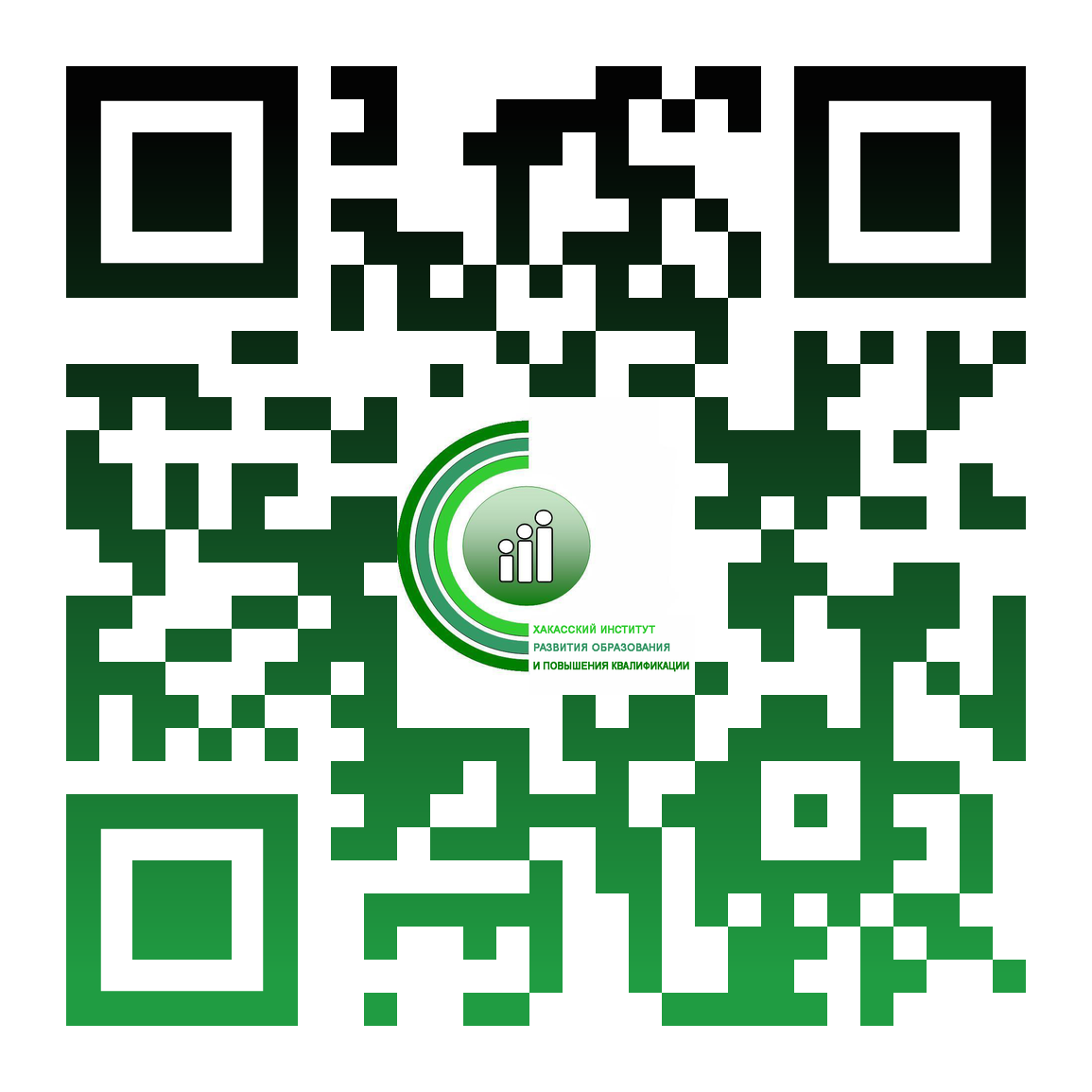 ПЛАН-ГРАФИК повышения квалификации работников образования на МАЙ 2023 годаОбучение на госбюджетной основеДополнительные профессиональные программы повышения квалификацииНачало занятий в первый день очной формы обучения с 10.40.* программа включена в Федеральный реестр образовательных программ дополнительного профессионального образованияОбращаем внимание, что копия документа об образовании (диплома о ВПО/СПО), копия документа о перемене фамилии (при необходимости), копия СНИЛС:- при очной / очно-заочной форме обучения передается руководителю группы на бумажном носителе в день начала очного обучения;- при заочной форме сканы указанных документов высылаются слушателями на электронный адрес  svetlana-umu@mail.ru не позднее третьего дня после начала обучения. Дополнительная информация по телефонам: (3902) 240876 – Ахпашева Наталья Анатольевна (техническая поддержка дистанционного обучения, комплектование групп слушателей программ повышения квалификации) (3902) 240874 – Лыжина Татьяна Ивановна (общие вопросы повышения квалификации, профессиональной переподготовки)(3902) 240844 – Кокова Алена Юрьевна (реализация индивидуальных образовательных маршрутов педагогических работников и управленческих кадров)№п/пнаименованиепрограммыформа реализации программы/объем программыцелеваяаудиториясроки обученияместопроведения занятийссылка на входную диагностикуруководительгруппы12345678Перечень дополнительных профессиональных программ для педагогических работников дошкольных образовательных организацийПеречень дополнительных профессиональных программ для педагогических работников дошкольных образовательных организацийПеречень дополнительных профессиональных программ для педагогических работников дошкольных образовательных организацийПеречень дополнительных профессиональных программ для педагогических работников дошкольных образовательных организацийПеречень дополнительных профессиональных программ для педагогических работников дошкольных образовательных организацийПеречень дополнительных профессиональных программ для педагогических работников дошкольных образовательных организацийПеречень дополнительных профессиональных программ для педагогических работников дошкольных образовательных организацийПеречень дополнительных профессиональных программ для педагогических работников дошкольных образовательных организаций1«Совершенствование профессиональных компетенций  инструктора по физической культуре в дошкольной образовательной организации»очная/36 часовинструкторы по физической культуредошкольныхобразовательныхорганизаций16.05.23 г. – 19.05.23 г. ХакИРОиПКПушкина,105, ауд. № 420Аhttps://quick.apkpro.ru/q/X7f6AP7uКолчева Н.И.Перечень дополнительных профессиональных программ для педагогических работников различных уровней образованияПеречень дополнительных профессиональных программ для педагогических работников различных уровней образованияПеречень дополнительных профессиональных программ для педагогических работников различных уровней образованияПеречень дополнительных профессиональных программ для педагогических работников различных уровней образованияПеречень дополнительных профессиональных программ для педагогических работников различных уровней образованияПеречень дополнительных профессиональных программ для педагогических работников различных уровней образованияПеречень дополнительных профессиональных программ для педагогических работников различных уровней образованияПеречень дополнительных профессиональных программ для педагогических работников различных уровней образования2«Профессиональное выгорание педагога и способы его преодоления»* очная/24 часапедагогические работники03.05.23 г. – 05.05.23 г. ХакИРОиПКПушкина,105, ауд. № 101, 213не предусмотренаГубанова Н.В.Перечень дополнительных профессиональных программ для учителей начального общего, основного общего, среднего общего образованияПеречень дополнительных профессиональных программ для учителей начального общего, основного общего, среднего общего образованияПеречень дополнительных профессиональных программ для учителей начального общего, основного общего, среднего общего образованияПеречень дополнительных профессиональных программ для учителей начального общего, основного общего, среднего общего образованияПеречень дополнительных профессиональных программ для учителей начального общего, основного общего, среднего общего образованияПеречень дополнительных профессиональных программ для учителей начального общего, основного общего, среднего общего образованияПеречень дополнительных профессиональных программ для учителей начального общего, основного общего, среднего общего образованияПеречень дополнительных профессиональных программ для учителей начального общего, основного общего, среднего общего образования3«Реализация требований обновленных ФГОС НОО, ФГОС ООО в работе учителя»*очно-заочная/36 часовучителя технологии05.05.23 г. – 24.05.23 г.Заочно:05.05.23 г. – 22.05.23 г.; Очно:23.05.23 г. – 24.05.23 г.http://do.ipk19.ru/   ХакИРОиПКПушкина,105, ауд. № 308; 216не предусмотренаКолембет Н.С.4«Реализация требований обновленных ФГОС НОО, ФГОС ООО в работе учителя»*очно-заочная/36 часовучителя музыки10.05.23 г. – 26.05.23 г.Заочно:10.05.23 г. – 24.05.23 г.; Очно:25.05.23 г. – 26.05.23 г.http://do.ipk19.ru/   ХакИРОиПКПушкина,105, ауд. № 308; 216https://quick.apkpro.ru/q/Z9XFOQIqТрунова Н.Н.